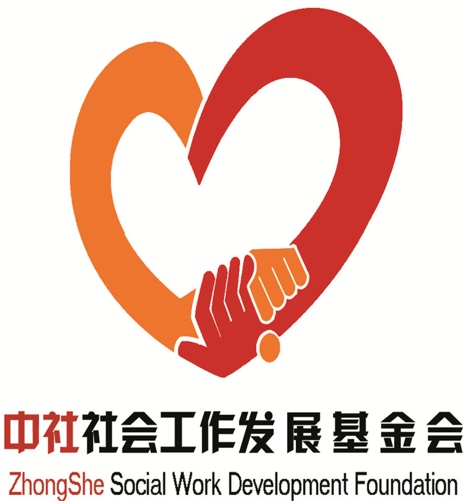 中社社会工作发展基金会  主办（总第38期）2019年08、09月  第八、九期         （内部资料  注意保存）资讯集锦▼国家税务总局发布新版 《支持脱贫攻坚税收优惠政策指引》             （03）▼民政部关于发布 《高级社会工作师考试大纲》 的通知                  （08）▼民政部办公厅关于做好 “中华慈善日” 标志使用管理工作的通知        （12）基金会动态▼聚焦脱贫攻坚 共创美好生活 中社基金会参加第七届中国慈展会       （15）▼中社基金会在民政部部管社会组织党组织书记培训班作交流发言        （16）▼《中国社会报》头版文章报道中社基金会在开展脱贫攻坚帮扶工作中发挥的积极作用                                                      （17）▼中社基金会支持湖北五峰的脱贫攻坚项目入选民政部社会组织脱贫攻坚网络微课                                                                （18）▼中社基金会派员参加“不忘初心、牢记使命”——中华慈善日专题党日活动 （19）▼中社基金会党支部开展“不忘初心、牢记使命”主题教育活动第五次集体学习                                                           （19）▼中社基金会党支部开展“不忘初心、牢记使命”主题教育活动第六次集体学习                                                            （20）▼中社基金会党支部开展“不忘初心、牢记使命”主题教育活动第七次集体学习                                                            （21）▼中社基金会召开“不忘初心、牢记使命”主题教育组织生活会               （22）▼中社基金会党支部召开 “不忘初心、牢记使命” 主题教育阶段性总结会   （24）▼中社基金会落实民政部社会工作服务机构“牵手计划”项目第二批200万元资金支持                                                      （25）▼中社基金会再次助力遂川脱贫攻坚项目                              （25）▼中社基金会党支部开展庆祝建国70周年华诞主题党日活动组织观看电影 《决胜时刻》                                                    （26）▼中社基金会积极参与腾讯 “99公益日” 众筹活动                       （27）▼“金融向善·科技赋能”清华五道口慈善金融首期班启动 中社基金会秘书长王红卫参加学习                                                    （27）▼中社心关爱基金 “心关爱· 进百城” 项目无锡市粱溪区项目初具成果    （29）▼中社社区培育基金 “我们的城市· 名城青苗夏令营”开营                （30）▼中社泰和公益基金全国 “暖心驿站”工程项目首站公益捐赠活动在京举行   （31）▼爱老助老在行动 中社泰和公益基金再次捐赠助老用具                    （32）▼中社梦想成真爱心基金盲童合唱团向建国70周年献礼                    （33）▼中社青少年社会公益教育基金庆祝建国70周年华诞 红歌唱响CAIA北京会展中心                                                        （33）▼中社青少年社会公益教育基金协办北京国际沙画艺术节开幕式            （34）▼中社足球公益基金助力央视体育“风云球王五人制足球争霸赛”            （34）公益讲堂▼守初心担使命 脱贫攻坚重实效——中社社会工作发展基金会开展脱贫攻坚综述                                                         （35）资讯集锦国家税务总局发布新版 《支持脱贫攻坚税收优惠政策指引》为助力全面打赢脱贫攻坚战，税收从支持贫困地区基础设施建设、推动涉农产业发展、激发贫困地区创业就业活力、推动普惠金融发展、促进“老少边穷”地区加快发展、鼓励社会力量加大扶贫捐赠六个方面，实施了110项推动脱贫攻坚的优惠政策。一、支持贫困地区基础设施建设为破除制约贫困地区发展的基础设施建设瓶颈，税收积极支持交通、水利等民生工程建设和运营，促进完善生产性、生活性、生态环境基础设施建设，优化贫困地区经济社会发展环境。具体包括：（一）基础设施建设税收优惠1. 国家重点扶持的公共基础设施项目企业所得税“三免三减半”2. 农村电网维护费免征增值税（二）农田水利建设税收优惠3. 县级及县级以下小型水力发电单位可选择适用简易计税办法缴纳增值税4. 水利设施用地免征城镇土地使用税5. 农田水利占用耕地不征收耕地占用税6. 国家重大水利工程建设基金免征城市维护建设税（三）农民住宅建设税收优惠7. 农村居民占用耕地新建住宅减半征收耕地占用税8. 困难居民新建住宅减免耕地占用税9. 农村居民搬迁减免耕地占用税（四）农村饮水工程税收优惠10. 饮水工程新建项目投资经营所得企业所得税“三免三减半”11. 农村饮水安全工程免征增值税12. 农村饮水工程运营管理单位自用房产免征房产税13. 农村饮水工程运营管理单位自用土地免征城镇土地使用税14. 建设饮水工程承受土地使用权免征契税15. 农村饮水安全工程免征印花税二、推动涉农产业发展产业发展是脱贫的根本，支持贫困地区立足资源禀赋发展涉农产业，是实现脱贫的重要一环。现行税收政策在优化土地资源配置、促进农业生产、鼓励新型经营主体发展、促进农产品流通、支持农业资源综合利用等方面实施了一系列优惠政策，助力贫困地区增强“造血”功能。具体包括：（一）优化土地资源配置税收优惠16. 转让土地使用权给农业生产者用于农业生产免征增值税17. 承包地流转给农业生产者用于农业生产免征增值税18. 直接用于农、林、牧、渔业生产用地免征城镇土地使用税19. 农村集体经济组织股份合作制改革免征契税20. 农村集体经济组织清产核资免征契税21. 收回集体资产签订产权转移书据免征印花税22. 农村土地、房屋确权登记不征收契税（二）促进农业生产税收优惠23. 农业生产者销售的自产农产品免征增值税24. 进口种子种源免征进口环节增值税25. 进口玉米糠、稻米糠等饲料免征增值税26. 单一大宗饲料等在国内流通环节免征增值税27. 生产销售有机肥免征增值税28. 滴灌产品免征增值税29. 生产销售农膜免征增值税30. 批发零售种子、种苗、农药、农机免征增值税31. 纳税人购进农业生产者销售自产的免税农业产品可以抵扣进项税额32. 农产品增值税进项税额核定扣除33. 从事农、林、牧、渔业项目减免企业所得税34. 从事“四业”的个人暂不征收个人所得税35. 农业服务免征增值税36. 农用三轮车免征车辆购置税37. 捕捞、养殖渔船免征车船税38. 农村居民拥有使用的三轮汽车等定期减免车船税（三）支持新型农业经营主体发展税收优惠39. “公司＋农户”经营模式销售畜禽免征增值税40. “公司＋农户”经营模式从事农、林、牧、渔业生产减免企业所得税41. 农民专业合作社销售农产品免征增值税42. 农民专业合作社向本社成员销售部分农用物资免征增值税43. 购进农民专业合作社销售的免税农产品可以抵扣进项税额44. 农民专业合作社与本社成员签订的涉农购销合同免征印花税（四）促进农产品流通税收优惠45. 蔬菜流通环节免征增值税46. 部分鲜活肉蛋产品流通环节免征增值税47. 农产品批发市场、农贸市场免征房产税48. 农产品批发市场、农贸市场免征城镇土地使用税49. 国家指定收购部门订立农副产品收购合同免征印花税（五）促进农业资源综合利用税收优惠50. 以部分农林剩余物为原料生产燃料电力热力实行增值税即征即退100%51. 以部分农林剩余物为原料生产资源综合利用产品实行增值税即征即退70%52. 以废弃动植物油为原料生产生物柴油等实行增值税即征即退70%53. 以农作物秸秆为原料生产纸浆、秸秆浆和纸实行增值税即征即退50%54. 以锯末等原料生产的人造板及其制品实行减按90%计入收入总额55. 以农作物秸秆及壳皮等原料生产电力等产品实行减按90%计入企业所得税收入总额56. 沼气综合开发利用享受企业所得税“三免三减半”三、激发贫困地区创业就业活力就业创业是最有效、最直接的脱贫方式。国家不断加大创业就业政策支持力度，扩大小微企业优惠政策范围，加强对失业人员、残疾人等重点群体或特殊群体就业创业的政策扶持，有力增强了贫困地区群众脱贫致富的内生动力。具体包括：（一）小微企业税收优惠57. 增值税小规模纳税人销售额限额内免征增值税58. 小型微利企业减免企业所得税59. 增值税小规模纳税人减免地方“六税两费”60. 小微企业免征政府性基金（二）重点群体创业就业税收优惠61. 重点群体创业税收扣减62. 吸纳重点群体就业税收扣减63. 残疾人创业免征增值税64. 安置残疾人就业的单位和个体户增值税即征即退65. 特殊教育校办企业安置残疾人就业增值税即征即退66. 残疾人就业减征个人所得税67. 安置残疾人就业的企业对残疾人工资加计扣除68. 安置残疾人就业的单位减免城镇土地使用税四、推动普惠金融发展大力发展普惠金融，增强金融对薄弱环节和弱势群体的服务保障能力，是实现脱贫的重要支撑。税收政策通过免税、减计收入、准备金税前扣除、简易计税等多种方式，以农户和小微企业为重点对象，鼓励金融机构和保险、担保、小额贷款公司加大对扶贫开发的金融支持力度。具体包括：（一）银行类金融机构贷款税收优惠69. 金融机构农户小额贷款利息收入免征增值税70. 金融机构小微企业及个体工商户小额贷款利息收入免征增值税71. 金融机构农户小额贷款利息收入企业所得税减计收入72. 金融企业涉农和中小企业贷款损失税前扣除73. 农村信用社等金融机构提供金融服务可选择适用简易计税方法缴纳增值税74. 中国农业银行三农金融事业部涉农贷款利息收入可选择适用简易计税方法缴纳增值税75. 中国邮政储蓄银行三农金融事业部涉农贷款利息收入可选择适用简易计税方法缴纳增值税76. 金融机构与小型微型企业签订借款合同免征印花税（二）小额贷款公司贷款税收优惠77. 小额贷款公司农户小额贷款利息收入免征增值税78. 小额贷款公司农户小额贷款利息收入企业所得税减计收入79. 小额贷款公司贷款损失准备金企业所得税税前扣除（三）融资担保及再担保业务税收优惠80. 为农户及小型微型企业提供融资担保及再担保业务免征增值税81. 中小企业融资（信用）担保机构有关准备金企业所得税税前扣除（四）农牧保险业务税收优惠82. 农牧保险业务免征增值税83. 保险公司种植业、养殖业保险业务企业所得税减计收入84. 农牧业畜类保险合同免征印花税五、促进“老少边穷”地区加快发展坚持脱贫攻坚与促进区域协调发展相结合，国家实施西部地区、民族地区、新疆困难地区等区域性优惠政策，促进“老少边穷”等地区加快发展。具体包括：（一）扶持欠发达地区和革命老区发展税收优惠85. 西部地区鼓励类产业企业所得税优惠86. 赣州市符合条件企业享受西部大开发企业所得税优惠87. 天然林保护工程（二期）实施企业和单位免征房产税88. 天然林保护工程（二期）实施企业和单位免征城镇土地使用税89. 边民互市限额免税优惠（二）支持少数民族地区发展税收优惠90. 民族自治地方企业减征或者免征属于地方分享的企业所得税91. 新疆困难地区新办鼓励发展产业企业所得税优惠政策92. 新疆喀什、霍尔果斯两个特殊经济开发区企业所得税优惠政策93. 新疆国际大巴扎项目增值税优惠政策94. 青藏铁路公司及其所属单位营业账簿免征印花税95. 青藏铁路公司货物运输合同免征印花税96. 青藏铁路公司及其所属单位自采自用的砂、石等材料免征资源税97. 青藏铁路公司及其所属单位承受土地、房屋权属用于办公及运输免征契税98. 青藏铁路公司及其所属单位自用的房产免征房产税99. 青藏铁路公司及其所属单位自用的土地免征城镇土地使用税（三）易地扶贫搬迁税收优惠政策100. 易地扶贫搬迁贫困人口有关收入免征个人所得税101. 易地扶贫搬迁贫困人口取得安置住房免征契税102. 易地扶贫搬迁项目实施主体取得建设土地免征契税、印花税103. 易地扶贫搬迁项目实施主体、项目单位免征印花税104. 易地扶贫搬迁安置住房用地免征城镇土地使用税105. 易地扶贫搬迁项目实施主体购置安置房源免征契税、印花税六、鼓励社会力量加大扶贫捐赠国家通过加大对扶贫捐赠的优惠力度，广泛引导社会力量积极参与脱贫攻坚，鼓励社会力量加大扶贫捐赠，促进社会力量扶贫更好发挥作用。具体包括：106. 企业通过公益性社会组织或政府部门的公益性捐赠企业所得税税前扣除107. 个人通过社会团体或国家机关的公益性捐赠个人所得税税前扣除108. 境外捐赠人捐赠慈善物资免征进口环节增值税109. 企业符合条件的扶贫捐赠所得税税前据实扣除110. 符合条件的扶贫货物捐赠免征增值税附件：支持脱贫攻坚税收优惠指引汇编    支持脱贫攻坚税收优惠指引目录（来源：国家税务总局）民政部关于发布 《高级社会工作师考试大纲》 的通知根据《高级社会工作师评价办法》（人社部规〔2018〕2号），我们组织编写了《高级社会工作师考试大纲》，经人力资源社会保障部审定，现予发布。附件：1. 高级社会工作师考试说明      2. 高级社会工作师考试大纲附件1高级社会工作师考试说明一、高级社会工作师职业水平考试由人力资源社会保障部与民政部共同组织实施，采用统一大纲、统一命题、统一组织的方式进行，原则上每年组织一次。考试合格，颁发高级社会工作师考试成绩合格证明。该证明自颁发之日起，在全国范围3年内有效。二、高级社会工作师职业水平考试科目为《社会工作实务（高级）》。三、高级社会工作师职业水平考试为闭卷考试，在答题卡上作答。四、考试试题类型及时间如下：五、高级社会工作师考试考点原则上设在省会城市和直辖市的大、中专院校或高考定点学校。附件2高级社会工作师考试大纲考试目的和要求通过本科目考试，考察社会工作专业人员秉持社会工作专业价值观与伦理规范，熟练掌握社会工作理论、方法和技巧，灵活运用相关政策法规，开展社会工作服务、管理、督导和研究的综合能力。考试内容一、社会工作与社会发展（一）我国社会工作发展的基本原则1. 坚持中国共产党的领导2. 坚持社会主义核心价值观的引领3. 坚持以人民为中心的理念4. 坚持职业化、专业化、本土化的发展路径（二）当代中国社会工作的发展历程1. 改革开放前我国社会工作的发展2. 改革开放至党的十八大我国社会工作的发展3. 新时代我国社会工作的发展（三） 西方社会工作的发展历程1. 西方社会工作的产生2. 西方社会工作的形成3. 西方社会工作的专业发展二、社会工作的价值观与专业伦理（一）中国和西方社会福利思想对社会工作的影响（二）社会工作价值观1. 社会工作价值观的内容2. 社会工作价值观的运用（三）社会工作专业伦理1. 社会工作专业伦理的内容2. 社会工作中的伦理难题及处理三、社会工作理论及其应用（一）心理动力理论及其在社会工作中的应用（二）认知行为理论及其在社会工作中的应用（三）人本主义、存在主义理论及其在社会工作中的应用（四）系统理论、生态系统理论及其在社会工作中的应用（五）增能理论及其在社会工作中的应用（六）叙事理论及其在社会工作中的应用（七）寻解视角及其在社会工作中的应用（八）优势视角及其在社会工作中的应用（九）女性主义视角及其在社会工作中的应用（十）社会发展视角及其在社会工作中的应用四、社会工作直接服务方法及其应用（一）个案工作1. 个案工作的主要模式及其应用2. 个案工作的实务技巧及其应用（二）小组工作1. 小组工作的主要模式及其应用2. 小组工作的实务技巧及其应用（三）社区工作1. 社区工作的主要模式及其应用2. 社区工作的实务技巧及其应用（四）整合社会工作方法五、社会服务方案（项目）设计与管理（一）社会服务方案（项目）设计与管理的理论及应用（二）社会服务方案（项目）设计 (三) 社会服务方案（项目）实施（四）社会服务方案（项目）评估六、社会工作督导（一）督导的功能与督导伦理（二）督导的方法及其应用1. 个别督导及其应用2. 团体督导及其应用3. 同辈督导及其应用七、社会工作研究（一）社会工作研究的方法论（二）定量研究与定性研究（三）具体研究方法（四）资料的收集与分析（五）研究报告的撰写（六）研究伦理八、社会工作实务领域（一）儿童社会工作的主要内容、理论与方法（二）青少年社会工作的主要内容、理论与方法（三）老年社会工作的主要内容、理论与方法（四）妇女社会工作的主要内容、理论与方法（五）残疾人社会工作的主要内容、理论与方法（六）司法社会工作的主要内容、理论与方法（七）优抚安置社会工作的主要内容、理论与方法（八）社会救助社会工作的主要内容、理论与方法（九）家庭社会工作的主要内容、理论与方法（十）学校社会工作的主要内容、理论与方法（十一）社区社会工作的主要内容、理论与方法（十二）医务社会工作的主要内容、理论与方法（十三）企业社会工作的主要内容、理论与方法九、社会工作法规政策与实务（一）社会工作法规与政策和社会工作实践的关系（二）我国社会工作专业人才队伍建设的政策依据与保障1. 加强社会工作专业人才队伍建设的政策2. 政府购买社会工作服务的政策3. 推进社会工作服务机构发展的政策（三）我国社会救助法规与政策（四）我国特定人群权益保护法规与政策（五）我国婚姻家庭法规与政策（六）我国人民调解、信访工作和突发事件应对的法规与政策（七）我国社区矫正、禁毒和治安管理法规与政策（八）我国烈士褒扬与优抚安置法规与政策（九）我国城乡基层群众自治和社区建设法规与政策（十）我国慈善事业与志愿服务法规与政策（十一）我国社会组织法规与政策 （十二）我国劳动就业法规与政策（十三）我国卫生、健康与人口法规与政策（十四）我国社会保险法规与政策（来源：民政部官网）民政部办公厅关于做好 “中华慈善日” 标志使用管理工作的通知民办函〔2019〕110号各省、自治区、直辖市民政厅（局），各计划单列市民政局，新疆生产建设兵团民政局：为加强慈善宣传，民政部确定了“中华慈善日”标志（以下简称“标志”），制作了标志的宣传视频，制定了《“中华慈善日”标志使用管理办法》。现就做好标志使用管理工作通知如下：一、充分认识推广使用标志的重要意义《中华人民共和国慈善法》规定，每年9月5日为“中华慈善日”。启用和推广使用“中华慈善日”标志，是贯彻落实慈善法、加强慈善事业宣传、传播慈善理念和文化的重要安排，是扩大慈善工作社会影响力，营造崇德向善的良好氛围，激发社会各界参与慈善活动热情的有力举措。各级民政部门要充分认识推广使用“中华慈善日”标志的重要意义，在每年特别是今年的“中华慈善日”宣传中，高度重视、周密组织、创新形式，切实做好标志推广使用和监督管理工作。二、积极推动标志使用各级民政部门要有计划、有步骤地推动标志的普遍使用。要积极报请各级党委和政府，协调各有关部门，动员参与慈善活动的群团组织、企事业单位、基层群众性自治组织、慈善组织和其他社会组织以及新闻媒体，在宣传“中华慈善日”和组织开展慈善活动时使用“中华慈善日”标志。慈善工作者和慈善参与者的胸牌、徽章、办公桌标，以及与慈善有关的活动、会议、宣传用品、媒体资料和相关出版物等，都可以使用“中华慈善日”标志。各级民政部门在组织开展“中华慈善日”活动或者其他慈善活动时，要主动使用标志。在民政部和省级民政部门登记认定的慈善组织要带头使用“中华慈善日”标志。民政部指定的慈善募捐信息平台，要在显著位置放置“中华慈善日”标志，播放标志宣传视频，并采取多种形式宣传标志。三、严格规范标志使用《“中华慈善日”标志使用管理办法》明确了标志产权、使用主体、使用范围、管理责任、侵权责任等内容。民政部对标志样式和应用规范进行了统一规定，使用标志应当符合标志的图案组成、文字字体、构图比例、颜色标准等要求，标志图形和文字不得拆分单独使用。禁止有损标志形象的行为，禁止用于营利性活动以及与慈善无关的活动。各级民政部门应当主动维护标志专用权和统一形象，定期对标志使用情况进行检查，积极引导各使用主体和社会各界遵守相关规范，对不符合规定的使用情形，应当责令纠正。附件：1.“中华慈善日”标志样式与应用规范　　　2.“中华慈善日”标志使用管理方法民政部办公厅2019年8月29日附件2 “中华慈善日”标志使用管理办法第一条 为加强“中华慈善日”标志的使用管理，增强社会各界对“中华慈善日”和慈善事业的认知度，提升慈善事业整体形象，扩大慈善事业影响力，制定本办法。第二条 本办法所称“中华慈善日”标志，是指由民政部发布，用于宣传“中华慈善日”和慈善事业的标志。标志是由数字9和5以及“中华慈善日”中文或英文（CHARITY DAY OF CHINA）文字组成的红色圆形。标志样式见民政部发布的《“中华慈善日”标志样式与应用规范》。第三条 “中华慈善日”标志所有权属于民政部。未经民政部同意，任何单位和个人不得将与该标志相同或者近似的图案作为商标注册和使用。第四条 “中华慈善日”标志样式与应用规范由民政部统一规定。使用“中华慈善日”标志，应当符合标志的图案组成、文字字体、构图比例、颜色标准等规范要求，标志图形和文字不得拆分单独使用。第五条 地方各级党委和政府及有关部门，参与慈善活动的群团组织、企事业单位、基层群众性自治组织、慈善组织和其他社会组织以及新闻媒体，有权使用“中华慈善日”标志。各使用主体在宣传“中华慈善日”和组织开展慈善活动时，可使用“中华慈善日”标志。第六条 “中华慈善日”标志可以应用于慈善工作者和慈善参与者的胸牌、徽章、办公桌标，以及与慈善有关的活动、会议、宣传用品、媒体资料和相关出版物等。第七条 “中华慈善日”标志使用管理实行分级负责制。民政部负责全国范围内“中华慈善日”标志的宣传推广并对标志使用管理工作进行指导、监督。县级以上地方各级人民政府民政部门负责本行政区域内的“中华慈善日”标志管理。上级民政部门对下级民政部门的“中华慈善日”标志管理工作进行指导、监督。第八条  各级民政部门和各使用主体应当定期、主动对标志使用情况进行检查，对不符合规定的使用情形，应当责令纠正。有下列侵害“中华慈善日”标志合法权益情形之一的，应当立即停止侵害；造成损失的，应当承担赔偿责任：（一）故意贬损、毁坏“中华慈善日”标志的；（二）擅自修改、传播、制作“中华慈善日”标志的；（三）在与慈善无关的活动、场所中擅自使用“中华慈善日”标志，或者在物品上冒用标志的；（四）使用“中华慈善日”标志进行营利性活动的；（五）其他侵犯“中华慈善日”标志专用权的情形。第九条  本办法自发布之日起施行。   （来源：民政部官网）基金会动态聚焦脱贫攻坚 共创美好生活中社基金会参加第七届中国慈展会9月20日上午，由民政部、国务院国资委、国务院扶贫办、全国工商联、中国红十字会总会、广东省政府、深圳市政府、中国慈善联合会等共同主办的第七届中国公益慈善项目交流展示会（以下简称“中国慈展会”）在《我和我的祖国》合唱及与会领导参与见证的扶贫项目对接中，于深圳会展中心拉开了帷幕。本届慈展会以习近平新时代中国特色社会主义思想为指导，全面贯彻党的十九大精神，深入落实中央有关扶贫攻坚和慈善事业的决策部署，中国慈展会自2018年起连续三年聚焦脱贫攻坚，靶心不变。本届慈展会以“聚焦脱贫攻坚，共创美好生活”为主题，围绕深度贫困地区和特殊贫困群体的脱贫需求与长远发展，引导和鼓励社会力量参与深度贫困地区脱贫攻坚工作，带动和引领社会慈善资源向深度贫困地区倾斜，讲好脱贫攻坚 “中国故事”，集结减贫发展“中国智慧”，探索慈善扶贫“中国方案”，助力打赢脱贫攻坚战。本届慈展会通过主办单位组织发动、全国巡回推介和定向邀约参展等方式招展，最终从2100多家申报参展的机构中遴选出791家机构、896个项目、917种消费扶贫产品参展，集中展示社会力量参与脱贫攻坚的优秀项目和扶贫产品。本届慈展会持续3天，于9月22日闭幕。在本届慈展会上，中社基金会精彩亮相“脱贫攻坚主题馆”，展示了近年来中社基金会和专项基金响应国家脱贫攻坚战略部署，发挥社会组织在脱贫攻坚工作中的积极作用，开展的多项助力脱贫攻坚的公益项目，令人印象深刻，受到热烈关注和广泛好评。中社基金会由秘书长王红卫带队，中社善商基金、中社足球公益基金、中社心理援助基金、中社中置盛京养老基金、中社佑三儿童健康教育基金、中社阳光家庭社工·社区基金、中社弘和口腔公益基金等多支专项基金代表共赴深圳参加展会。在参展期间，与其它公益慈善组织和机构广泛交流，探索合作模式，增进了解和沟通，热烈互动。        （中社基金会公益传播部供稿）中社基金会在民政部部管社会组织党组织书记培训班作交流发言在“不忘初心、牢记使命”主题教育开展之际，为贯彻落实中央指导组、民政部党组以及部直属机关党委部署要求，加强对部管社会组织党组织负责人的培训力度，8月9日，民政部社会组织服务中心党委在京召开社会组织党组织书记培训班，来自160多家部管社会组织的党组织书记参加了培训。中社基金会党支部副书记王红卫参加本次培训，并代表部管社会组织“不忘初心、牢记使命”主题教育第七组作交流发言。培训班上，民政部社会组织服务中心党委书记刘忠祥首先通报了部管社会组织开展“不忘初心、牢记使命”主题教育的进展情况，明确了下一阶段主题教育的目标要求。之后，中央党校（国家行政学院）哲学部战略研究室主任任俊华、全国党建研究会特邀研究员李森分别对学习习近平新时代中国特色社会主义思想、学习党章党规作了专题辅导。授课内容深入浅出、生动详实，引起了参训社会组织党组织负责人的共鸣，加深了社会组织党组织负责人做好党建工作的深刻理解。为发挥典型引领效应，由部管社会组织主题教育指导组推选出的9家部管社会组织党组织负责人分别发言，交流社会组织开展主题教育的好做法，为其他社会组织迎头赶上起到示范带动作用。培训班上，民政部社会组织管理局社会组织管理四处罗军还就社会组织参与脱贫攻坚进行了专题辅导。为巩固学习成效，培训班还对“不忘初心、牢记使命”主题教育相关知识进行了现场测试。            （中社基金会公益传播部供稿）《中国社会报》头版文章报道中社基金会在开展脱贫攻坚帮扶工作中发挥的积极作用《中国社会报》头版以《汇聚大爱力量 输送专业智慧——中社社会工作发展基金会积极参与脱贫攻坚记》为题，报道了中社基金会在民政部的支持指引下，发挥全国性社会组织优势积极参与脱贫攻坚工作情况，介绍了基金会在开展脱贫攻坚帮扶工作中发挥的积极作用和取得的良好成果。文中指出，中社基金会积极参与脱贫攻坚，强化帮扶举措，实施产业扶贫、助力教育扶贫、开展医疗帮扶，为打赢脱贫攻坚战做出贡献：聚焦主业，支持社会工作参与脱贫攻坚“发展社工，普惠民生”是中社基金会的宗旨。在开展脱贫攻坚工作中，中社基金会积极支持社会工作专业力量参与脱贫攻坚，开展扶贫济困服务。2017年，基金会首批出资150万元参与支持由民政部发起的社会工作服务机构“牵手计划”。一年时间，“牵手计划”在贫困地区扶持发展社工机构100家，新建或改扩建社工服务站点86个，实施项目94个， 培训2754人，培养本土社工人才456名，服务直接受益68871人，间接受益147060人。2018年11月，第二批“牵手计划”启动，中社基金会再次投入200万元支持项目开展。“牵手计划”计划开展三年，基金会将持续跟进支持三年。精准施策，开展可持续性帮扶作为民政部直管社会组织，中社基金会认真落实民政部定点扶贫县——江西省莲花、遂川两县的脱贫攻坚工作的部署，2018年2月，中社基金会理事长赵蓬奇亲自带队到遂川实地调研。结合遂川具体情况，与当地干部群众共同研究制定脱贫攻坚实际举措，开展可持续性帮扶，捐赠90万元，资助枚江镇溪村、高升村、豪溪村、东江村和园岭村的光伏发电站项目建设，光伏发电站稳定的收益，让贫困人口可持续脱贫。2019年7月，在“不忘初心、牢记使命”主题教育期间，赵蓬奇理事长再次带队来到遂川，调研走访当地正在探索建设的关爱留守儿童阳光家园，捐赠60万元，支持建设4个阳光家园，呵护留守儿童健康成长。按需对接，提升群众幸福感2019年5月，民政部在湖北省五峰土家族自治县举办社会组织负责人培训暨助力脱贫攻坚交流班，引导社会组织资源向“三区三州”等深度贫困地区倾斜。中社基金会秘书长王红卫参加培训。会后基金会据五峰当地村民多发颈腰椎疾病，乡镇卫生院却没有治疗的医疗设备的情况，安排中社惠民健康公益基金向五峰县的8个乡镇（五峰县共5镇3乡）卫生院捐赠价值61.6万元的8台适用于基层医疗卫生机构使用的（颈）腰椎治疗牵引床和医用物资。2019年7月，赵蓬奇理事长和中社惠民健康公益基金秘书长高娟到五峰县乡镇卫生院调研，了解基层医疗机构运行现状和捐赠设备的使用情况。正在治疗的村民激动地拉着赵理事长的手不停地说：“感谢共产党！”中社基金会自成立以来，始终将推动社会工作发展与扶持救助贫困地区作为工作重点。自2018年国务院扶贫开发领导小组印发《关于广泛引导和动员社会组织参与脱贫攻坚的通知》以来，基金会积极落实党中央和民政部的脱贫攻坚工作部署，结合社会工作专业理念和方法，充分发挥社会组织在脱贫攻坚工作中的积极作用。打赢脱贫攻坚战已经进入倒计时的关键阶段，基金会将继续贯彻落实民政部关于全国性社会组织开展扶贫帮扶的工作部署，为决胜全面建成小康社会贡献力量。                                （中社基金会公益传播部供稿）中社基金会支持湖北五峰的脱贫攻坚项目入选民政部社会组织脱贫攻坚网络微课8月26日，由民政部社会组织服务中心和民政部档案室制作的社会组织脱贫攻坚网络微课——《引导动员社会力量决战决胜全面小康》视频片正式登陆民政部社会组织教育培训评估平台。网络微课介绍了民政部在湖北五峰举办的2019年第一期社会组织负责人培训暨助力脱贫攻坚交流班，以及参与培训班各社会组织支持湖北五峰脱贫攻坚项目的相关情况，展现了社会组织在脱贫攻坚工作中发挥的积极作用。其中，中社基金会积极落实，对接湖北五峰开展的医疗帮扶项目受到了民政部重点宣传。欢迎大家登陆民政部社会组织人才服务和培训平台点击观看。中社基金会将继续努力做好各项脱贫攻坚项目，助力贫困地区更好发展，人民更美好生活！                            （中社基金会公益传播部供稿）中社基金会派员参加“不忘初心、牢记使命”——中华慈善日专题党日活动8月30日，民政部社会组织管理局、社会组织服务中心共同举办“不忘初心、牢记使命”——中华慈善日专题党日活动，以铭记初心，激发爱心。活动主题是“不忘初心 ,牢记使命 ,发展社会捐助， 让爱流动起来”，来自40多家部管社会组织的100余名党员代表和入党积极分子参加了此次活动。中社社会工作发展基金会派员参加了此次活动，并进行了爱心捐赠。扶贫济困，乐善好施是中华民族传统的美德。2016年9月1日起施行的《中华人民共和国慈善法》将每年9月5日确定为“中华慈善日”。中心党委书记刘忠祥介绍说，在中央指导组、部党组和部管社会组织主题教育领导小组的指导下，部管社会组织党组织切实组织党员认真开展学习教育，切实围绕自身业务深入开展调查研究，切实对照中央明确的集中整治的问题、对照党章党规详细梳理问题清单，切实做到了“四个贯穿”，取得了阶段性成效。此次专题党日活动突出“不忘初心、牢记使命”主题，彰显“发展社会捐助，让爱流动起来”的责任与担当，内容丰富，精彩纷呈，有项目展示、叙事诗朗诵、再生产品展示、旧衣捐赠等环节。在进行爱心捐赠环节时，大家积极参与，踊跃捐赠，现场成了爱的海洋。最后，大家齐唱歌曲《没有共产党就没有新中国》，用嘹亮的歌声表达对党和祖国的深情和祝愿，向新中国70华诞献礼。       （中社基金会公益传播部供稿）中社基金会党支部开展“不忘初心、牢记使命”主题教育活动第五次集体学习8月8日，中社基金会党支部开展“不忘初心 牢记使命”主题教育第五次集体学习，基金会全体党员参加本次集体学习。会议由党支部副书记、秘书长王红卫主持，会上对基金会开展“不忘初心 牢记使命”主题教育活动的相关学习情况进行了回顾。王红卫副书记指出，基金会“不忘初心 牢记使命”主题教育活动开局良好，下一步全体党员同志要继续潜下心来读原著、学原文、悟原理，保证学习质量，推动学习往深里走、往实里走、往心里走，做到学深悟透、融会贯通、真信笃行。并要求全体党员和工作人员继续认真学习《习近平新时代中国特色社会主义思想学习纲要》，以及近期习近平总书记关于“不忘初心、牢记使命”主题教育的系列重要论述。在集体学习中解读学习了《纲要》的前半部分，后半部分的内容以自学为主。会议要求，在主题教育开展期间，基金会全体党员及工作人员要通过对照基金会《“不忘初心，牢记使命”主题教育实施方案》内容，结合自身工作实际进行自我检视剖析，找差距、不足和短板。结合自己的部门、岗位提出问题清单，下次会议汇总，整理出基金会总体的问题清单，并针对查找出的问题，拿出实实在在的整改措施，认真落实，把学习成效体现到推动基金会工作提质增效上来，确保主题教育落到实处、收到实效。            （中社基金会公益传播部供稿）中社基金会党支部开展“不忘初心、牢记使命”主题教育活动第六次集体学习8月15日下午，在基金会主题教育活动讲习所内，全体党员集体开展“不忘初心、牢记使命”主题教育活动的第六次学习。基金会全体工作人员参加本次集体学习。会上，党支部副书记、秘书长王红卫传达了8月9日民政部社会组织服务中心党委召开的社会组织党组织书记培训班的相关情况。本次培训班上，民政部社会组织服务中心党委书记刘忠祥通报了部管社会组织开展“不忘初心、牢记使命”主题教育的进展情况，明确了下一阶段主题教育的目标要求。王红卫书记代表部管社会组织“不忘初心、牢记使命”主题教育第七组，在培训班上就基金会开展主题教育的情况作交流发言，受到好评。下一步基金会要按照中共中央纪委机关、中共中央组织部、中央“不忘初心、牢记使命”主题教育领导小组印发的《关于第一批主题教育单位开好“不忘初心、牢记使命”专题民主生活会的通知》，以及民政部的具体要求，重点做好民主生活会的组织工作。王书记提出基金会党支部将根据主题教育活动开展的具体情况，整理基金会“不忘初心 牢记使命”主题教育活动大事记，并下发到每位党员，使大家进一步深入了解主题教育活动的重要内容和节点，深化主题教育活动的学习效果。同时，要求全体党员在继续读原著、学原文的基础上，充分利用“学习强国”APP、“民政部业务主管的社会组织党建”微信公众号等多渠道网络学习手段，学习中央及习近平总书记关于“不忘初心、牢记使命”主题教育的重要精神和论述。会上还要求大家根据部门、岗位提出问题清单，于下周二汇总，根据清单定出切实可行的整改措施，认真落实，将主题教育落到实处。赵蓬奇书记结合基金会实际情况，指出下一步开展主题教育的重点是检视问题，开好民主生活会，抓好整改。希望基金会全体能够从政治意识、政治素质、廉政认识和部门协作能力四方面查找问题，多提建设性的意见和建议，为基金会制定整改措施提供真实、全面的依据。为巩固学习成效，会上还进行了“不忘初心、牢记使命”主题教育相关知识测试。                                    （中社基金会公益传播部供稿）中社基金会党支部开展“不忘初心、牢记使命”主题教育活动第七次集体学习8月23日，中社基金会党支部开展“不忘初心 牢记使命”主题教育第七次集体学习，基金会全体党员参加本次集体学习。会议由党支部副书记、秘书长王红卫主持。王红卫秘书长对基金会前段开展主题教育活动的情况进行了梳理，并对继续抓好“不忘初心、牢记使命”主题教育提出了要求。她指出要继续深入推进理论学习,在集中学习结束后，我们要保持学习习惯，建设学习型社会组织，做好“两学一做”。本次主题教育我们还发展了一名入党积极分子，已递交了入党申请书，这是我们本次主题教育的一个成果之一。另外王秘书长还梳理了我们落实整改已完成的相关情况。会议还布置了下一步召开党的组织生活会的要求。根据民政部中心党委的安排，做好召开组织生活会会前准备，严肃开展批评和自我批评，以钉钉子精神抓好整改，确保组织生活会达到预期效果。党支部书记赵蓬奇指出，基金会6月至今按照部里要求的主题教育活动，都是严格、认真、扎实完成的，包括学习、调研、检视、整改，取得了良好效果，作为每周一次的集体学习暂时告一段落，但“两学一做”、“三会一课”都是要继续坚持做好的。下一步重点是开好组织生活会，我们先制定方案，把时间确定后报指导组真正开好组织生活会，通过主题教育，推动各项工作再上台阶。（中社基金会公益传播部供稿）中社基金会召开“不忘初心、牢记使命”主题教育组织生活会按照中央《关于第一批主题教育单位开好“不忘初心，牢记使命”专题民主生活会的通知》的精神及部社会组织中心党委《关于认真开好“不忘初心，牢记使命”专题民主生活会（组织生活会）的通知》要求，9月5日，中社基金会党支部召开“不忘初心 牢记使命”主题教育组织生活会。民政部主题教育第七讲习所指导组领导全程出席并作高度评价。会上，党支部书记赵蓬奇结合近三个月来主题教育活动的学习与实践，按照总书记关于“四个对照”“四个找一找”的要求，代表基金会从活动收获、存在问题、整改措施三个方面做主题教育组织生活会报告。报告指出，基金会党支部在学习教育方面始终围绕学习贯彻习近平新时代中国特色社会主义思想这条主线，在思想上要求全体党员认识到位，在行动上狠抓落实，制定了《开展“不忘初心，牢记使命”主题教育实施方案》，对开展主题教育活动进行了全方位的周密部署；成立“中社社会工作发展基金会讲习所”，每周进行一次集体学习，共组织了七次集体学习；开展了两次题为“认真学好习近平新时代中国特色社会主义理论，深入理解不忘初心、牢记使命的本质内涵”和“深入学习习近平总书记坚持底线思维着力防范化解社会组织重大风险”，聚焦学习贯彻习近平新时代中国特色社会主义思想的本质内涵，理论联系实际，深化学习成效的专题党课。同时，基金会为每名党员和员工配发《习近平新时代中国特色主义思想学习纲要》，为每名支委配发《习近平关于“不忘初心、牢记使命重要论述选编”》、《习近平谈治国理政》等书籍，动员和要求全体党员通过阅读原文原著，利用“学习强国”APP、“民政部业务主管的社会组织党建”微信公众号等多渠道学习手段主动学习。基金会形成了良好的学习氛围，对“党建引领”各项工作的含义理解更加深入，并将本次主题教育覆盖到非党员层面以及全体专项基金中。召开了以“强学习、防风险、抓管理、提质量”为题的全体专项基金会议。受本次主题教育的影响，基金会一名群众主动向党支部递交了入党申请书，基金会党支部将按照入党流程，做好各阶段的培养考察。在调查研究方面，基金会瞄准脱贫攻坚，党支部书记赵蓬奇连续赴湖北五峰和江西遂川两地开展脱贫攻坚实地调研，为两地群众带去了支持和帮扶，受到有关部门的高度肯定和感谢。其中湖北五峰脱贫攻坚项目入选民政部社会组织脱贫攻坚网络微课重点宣传。同时，基金会持续对民政部社会工作服务机构“牵手计划”项目落实了第二批200万元资金支持。通过调研实际查找项目开展中遇到的问题、解决的办法和获得的实效。此外，中社基金会全体党员和员工赴国家体育场，中社青少年社会公益教育基金开展的公益项目情况开展了专题实地调研，并结合《习近平的七年知青岁月》一书，参观了“知青博物馆鸟巢展”，以史明今，提升学习实效。基金会设置了意见箱，在官网开设了意见反馈邮箱，对于社会各方的意见反馈，认真梳理，逐条分析，认真整改。基金会在全体专项基金会议上，认真听取专项基金负责人对基金会业务工作提出的意见和建议，责成对应业务部门认领问题，认真研究，找准症结，提出措施，于8月底完成全部问题的整改。报告中还初步分析了基金会在本次主题教育开展当中存在的8方面问题，并根据每项问题提出了相应的整改措施。赵书记同时表示，对存在的问题将按指导组的意见，进一步剖析，整改落实。随后，书记赵蓬奇带头按照“四个对照”“四个找一找”的要求做自我批评，重点在以下四个方面，一是对照新时代中国特色社会主义思想和党中央决策部署，找一找自己在增强“四个意识”、坚定“四个自信”、做到“两个维护”方面存在的差距；二是对照党章党规，找在知敬畏、存戒惧、守底线方面存在的差距；三是对照人民群众新期待，找在群众观点、群众立场、群众感情、群众服务中存在的差距；四是对照先进典型、身边榜样，找一找在思想觉悟、能力素质、道德修养、作风形象方面存在的差距。并对照问题，一一提出改进措施，一是坚持学习为先，坚定政治方向；二是坚持群众路线，牢记服务为本；三是坚持担当为要，认真履行职责；四是坚持严以律己，严格遵规守矩。支部委员依次做自我批评书面发言，按照主题教育的目标要求，结合自身学习和工作的实际，重点从学习深度、岗位责任、担当意识等方面提出自我批评，并重点列出改进措施。支部全体党员也认真准备了自我批评提纲，开展自我批评。会前，书记对每位党员的提纲进行了审阅、指导，副书记与每名党员一一谈心谈话，找准思想和行动上的薄弱环节，针对每个人的实际情况进行指导，帮助党员找到提高和改进的办法。第七讲习所指导组领导认真听取了基金会党支部主题教育组织生活会报告以及党支部支委及党员的批评与自我批评。指导组高度肯定了基金会党支部本次组织生活会，同步于机关组织生活会的水平，认为基金会党支部在开展主题教育活动中政治站位高，调查研究开诚布公，整改措施可操作、能落实。此外，还对基金会党支部和党员提出了宝贵、中肯的意见，希望基金会党支部在接下来的学习教育中，能够进一步深入剖析问题，将学习和践行更加紧密结合，更好的巩固主题教育的学习成果。赵蓬奇书记表示，感谢指导组对基金会党支部开展主题教育活动的全程重视指导与帮助，对指导组提出的具有很强针对性、指导性的意见和要求，深受启发、获益匪浅。根据指导组提出的建议与要求，赵书记一一做出回应。在学习方面，基金会党支部要建立长效学习机制，紧抓学习不松懈，培养终身学习的习惯；在党性方面，基金会要保持高政治站位，不断锤炼党员的党性；在作风方面，要发扬艰苦奋斗的精神，节俭办会，廉洁自律，打造廉洁型社会组织；在能力方面，要通过学习不断发现和认识自身不足，努力提升综合素质；在协作方面，要团结一致，推动基金会全面发展。                （中社基金会公益传播部供稿）中社基金会党支部召开“不忘初心、牢记使命”主题教育阶段性总结会9月25日，中社基金会党支部召开“不忘初心，牢记使命”主题教育阶段性总结会，基金会全体党员参加本次集体学习。会上，党支部书记赵蓬奇回顾了基金会党支部主题教育工作的开展过程，总结了成效和经验，并对下一阶段主题教育的开展进行了安排。赵蓬奇书记指出基金会党支部在本次主题教育开展过程中注重做到了三个“坚持”：一是坚持高站位，注重主题教育的开展。基金会党支部认真制定学习方案，“规定动作”做到一丝不苟，“自选动作”有特色、贴合基金会实际。在主题教育的过程中加强组织领导，保障了主题教育活动各个环节的开展，注重提高党员的思想认识，重视理论学习。二是坚持抓落实，深入、扎实开展主题教育活动，学习有收获。自主题教育开展以来，基金会在学习教育方面始终围绕学习贯彻习近平新时代中国特色社会主义思想这条主线，坚持自学与集体学习相结合，夯实学习基础；坚持围绕相关要求结合自身实际做好调查研究；坚持按照“四个对照”、“四个找一找”的要求深入检视问题；坚持抓住基金会的问题节点，提出相应的措施落实整改，取得了良好的成效。三是坚持重发展，实现主题教育的转化成果。党员同志要把理论学习转化到日常的工作、生活中去，提高政治素养、改进工作作风；党支部要把本次主题教育的实践成果转化到下一步基金会工作的开展中，形成发展动力，推进基金会各项工作的开展。赵蓬奇书记表示，下一步基金会将根据部里的安排，对本次主题教育开展当中存在的问题落实整改，进一步巩固和深化主题教育成果。党支部副书记王红卫表示，基金会党支部要以本次主题教育为起点，继续落实“守初心、担使命、找差距、抓落实”要求，以党建为引领，推动和完善基金会各项业务工作的开展，为社会工作和公益慈善事业发展贡献更多力量。（中社基金会公益传播部供稿）中社基金会落实民政部社会工作服务机构“牵手计划”项目第二批200万元资金支持近年来，在民政部的支持指引下，中社基金会发挥全国性社会组织优势积极参与脱贫攻坚工作。“发展社工，普惠民生”是中社基金会的宗旨，在开展扶贫工作中，基金会聚焦主业，支持社会工作专业力量参与脱贫攻坚，开展扶贫济困服务。2017年11月23日，民政部启动首批社会工作服务机构“牵手计划”，中社基金会积极参与支持“牵手计划”项目，出资150万元支持首批50家援派机构开展帮扶。此外，还为50家受援机构提供了总价值16000元的社会工作专业书籍，助力社工学习专业知识，受到欢迎和好评。一年时间，“牵手计划”在贫困地区扶持发展社工机构100家，新建或改扩建社工服务站点86个，实施项目94个， 培训2754人，培养本土社工人才456名，服务直接受益68871人，间接受益147060人。2018年11月，民政部启动第二批“牵手计划”项目，按照民政部慈善事业和社会工作司相关要求，基金会为第二批90家援派机构提供了200万元资金。目前，第二批200万元资金已全部拨付到位，为社会工作参与脱贫攻坚，及社会工作专业服务发展做出了积极贡献。          （中社基金会公益传播部供稿）中社基金会再次助力遂川脱贫攻坚项目在民政部支持指引下，中社基金会在江西省遂川县连续两年开展脱贫攻坚项目。在前期“不忘初心、牢记使命”主题教育活动开展期间，理事长赵蓬奇再次带队来到遂川，对扶贫项目进行调研考察。通过调研了解到，遂川县有近2.5万名留守儿童，不同程度地存在“生活失助、学业失教、亲情失落、安全失保”等问题。儿童是精准扶贫不可忽视的群体，面向贫困儿童的脱贫举措对于打破贫困代际传递、改变家庭未来生活具有重要意义。中社基金会决定捐赠60万元，支持遂川当地正在探索建设的“关爱留守儿童阳光家园”项目，建设4个“阳光家园”，并为每个“阳光家园”购买学习用品，聘请“童伴妈妈”带着孩子们开展活动、提供看护和亲情关爱，满足孩子学习、交友、娱乐的需求。目前，根据中社基金会与遂川相关部门沟通制定的项目实施方案，首期30万元项目款已经拨付。“阳光家园”建成后，将切实解决留守儿童“看不住、管不到”的难题，帮助当地留守儿童健康、快乐的成长。基金会将于近期再次派出工作人员赴遂川，对扶贫工作的具体开展实施情况进行跟进，对20万元的产业帮扶项目进行落实，确保扶贫款项按照计划落实到位，将脱贫工作落在实处，发挥实效。        （中社基金会公益传播部供稿）中社基金会党支部开展庆祝建国70周年华诞主题党日活动组织观看电影《决胜时刻》为庆祝中华人民共和国建国70周年华诞, 9月25日，中社基金会党支部组织全体党员观看了革命历史题材影片《决胜时刻》，回溯老一辈无产阶级革命家克服重重困难建立新中国的光辉历史。电影《决胜时刻》主要讲述了1949年新中国成立前夕，中共中央进驻香山期间，在国共和谈破裂的千钧一发之际全力筹划新中国，在此会见民主人士、指挥渡江战役、筹备新政协会议和开国大典等一系列大事，再现了共和国缔造者们运筹帷幄、筹建新中国的决心与信心。该片是香山革命历史“八个一”传播工程的重要组成部分，被国家电影局列为庆祝新中国成立70周年的重点献礼作品。党支部书记赵蓬奇在观影前指出，全体党员同志在观影的同时，要领会影片意义，传承红色基因，发扬革命传统，坚定理想信念，增强使命担当，以“赶考”的精神状态，推动基金会各项工作高质量发展，为我国公益慈善事业贡献力量。观影结束后，大家纷纷表示中国之所以能有今天的成就，和革命先辈“为人民谋幸福、为国家谋复兴”的初心使命是分不开的，作为新时代的公益人，我们要立足本职岗位，牢记初心使命，回应人民对美好生活的向往。（中社基金会公益传播部供稿）中社基金会积极参与腾讯“99公益日”众筹活动在2019年的9月7日-9日的腾讯“99公益日”期间，中社社会工作发展基金会携手中华少年儿童慈善救助基金会、中国儿童少年基金会，围绕儿童健康、儿童心理、疾病患儿救治、留守儿童教育等主题，全面参与“99”众筹。这是中社基金会参与的第三次众筹活动，今年各专项基金的参与热情高涨，中社基金会共有8个专项基金参与腾讯众筹，包括基金会自有项目共计14个公益项目上线，比上一年度增加了8个项目。对于新参与的专项基金来说，这次99公益日不仅仅是筹款，更是一次学习规划做项目的练兵机会。在项目筹备期，基金会为参与众筹的专项基金展开了三次有针对性的培训，并邀请中华儿慈会项目负责人到会讲解。本次发起的项目在为期三天的“99公益日”活动和后续筹款阶段中取得了良好的成绩，虽然距离总目标还有很大差距，但比上一年度筹款总额提高233%，取得了很大进步。99公益日不是一个结束，而是一个新开端，99公益日的真正作用是放大公益项目、机构的影响力，来让公众真正关注和参与进来，以更多方式去支持有需要的人和事。为保证公开透明，展现项目的真实性，更好的使用好社会各界捐助的善款，中社基金会将在各项目的实施过程中同步上传项目开展情况的资料，落实好项目的后期执行。                      （中社基金会公益传播部供稿）“金融向善·科技赋能”清华五道口慈善金融首期班启动中社基金会秘书长王红卫参加学习9月28日上午，清华大学五道口金融学院主办的“慈善金融奖学金培训项目”正式启动，63名来自慈善公益领域的首期班学员正式开启他们的清华五道口学习之旅。中社基金会秘书长王红卫参加本次学习。中国妇女发展基金会理事长、原文化部副部长、原全国妇联副主席孟晓驷，清华大学五道口金融学院院长张晓慧，常务副院长、清华大学金融科技研究院院长廖理，院长助理袁源，院长助理刘碧波，战略合作发展办主任、全球家族企业研究中心主任高皓等嘉宾出席开班典礼。开班典礼由刘碧波主持。张晓慧首先发表开班致辞，她说:“慈善金融培训项目以‘金融向善，科技赋能’为宗旨，针对慈善领域的发展瓶颈和实际挑战，旨在提升公益行业领袖与慈善家的经济、金融与管理综合能力，优化资源配置、启发组织变革，推动行业加速发展。”张晓慧表示：“学院创办的慈善金融奖学金培训项目，是我们培养‘慈善+金融’领袖的最新尝试，也是清华大学五道口金融学院配合国家战略，履行自身社会责任的积极探索。”中国妇女发展基金会理事长、原文化部副部长、原全国妇联副主席孟晓驷在致辞中指出，慈善金融作为社会进步和文明的重要体现，已成为全球金融创新和公益变革的新趋势。“慈善+金融”是社会效益与经济效益相互影响叠加、正向相向而行的机制，慈善的基因能够为金融和科技增添人道主义的力量。希望能通过该项目进一步推动慈善金融运作机制建设，加速社会服务模式创新，助力公益慈善创新发展。随后，廖理做院情报告，他围绕学院的师资队伍、人才培养、科学研究、学术平台、国际化建设、社会责任等方面对学院工作进行了全面介绍，并对学院未来的发展进行了展望。首期班学员代表、中国慈善联合会副会长兼秘书长刘福清在发言中指出，慈善事业要实现快速、高质量发展，人才是第一要务。从整体来看，我国慈善事业的人才队伍还缺少具有大格局、大视野的领军人才，专业化、职业化人才储备薄弱，未来慈善事业的发展需要完善人才培养政策，开展高层次培训项目和系统化专业计划。她表示，希望通过此次培训项目，开启国家慈善事业发展的新局面。“中国癌症基金会在新时代取得了快速的发展，但也面临一些新的挑战。面对未来的机遇和挑战，我们必须要探讨基金会及公益慈善机构今后的发展策略，”首期班学员代表、中国癌症基金会理事长赵平在发言中结合自身工作经验提到，“如果要更为有效地使用和管理慈善资金，就需要我们认真学习前沿金融理论和资产管理实务。“虚心学习、深入思考、学以致用，”首期班学员代表宁夏宝丰集团董事长、宁夏燕宝慈善基金会理事长党彦宝在发言中从三个方面阐释了未来的学习规划。他说：“此次慈善金融培训班规格高、内容丰富，开办非常及时，对帮助企业家和慈善组织充分、高效运用慈善资金和资产，促进慈善事业持续、健康发展具有十分重要的意义。”慈善金融项目负责人高皓做课程介绍：“课程设计涵盖8大模块、20多个前沿专题。首期班特征可以用‘群贤毕至、少长咸集、中流砥柱、产业龙头’来概括：同学所在的58家基金会和企业，累计捐赠支出超过1亿元的有43家，超过10亿元的有22家；年龄涵盖从‘50后’到‘90后’，是学院年龄跨度最大的班级；2/3以上为理事长、董事长，近1/3为副理事长、副总裁、秘书长。”慈善金融奖学金培训项目是清华大学五道口金融学院面向中国公益慈善领域领军者创办的高端培训项目，致力于为中国培养面向未来、面向世界、具有引领性和创新力的公益慈善领袖。项目将课堂授课、案例剖析与实地参访等多种形式有机结合，倡导“金融向善，科技赋能”，开拓国际视野，探索金融推动公益慈善变革升级路径，引领公益慈善行业创新与发展。开学典礼后，张晓慧院长以“从全球央行货币再宽松谈起”为题做了首讲授课。                                      （中社基金会公益传播部供稿）中社心关爱基金“心关爱·进百城”项目无锡市粱溪区项目初具成果中社心关爱基金“心关爱·进百城”项目落地无锡市粱溪区以来，在区总工会的大力合作支持下，项目取得初步成果，已进入第三个阶段。第一阶段重在心理科普和问卷调查；普及心理健康知识、了解群众心理健康水平。第二阶段建立示范心理服务阵地，为需要心理援助的人群提供咨询、团辅等精准服务。为使项目更具可持续性，深化合作，第三阶段双方于2019年5月7日启动了人才培训计划。首批150位学员已录入系统，接受为期一到三年的专业培训。无锡市梁溪区总工会是全国首批签约单位之一，也是最早将项目落地的单位。目前第一阶段的心理科普和问卷调查已收到预期成效，领导支持，群众欢迎，得到社会广泛好评；第二阶段的六个心理服务示范阵地也已建设完成，中社心关爱基金的捐助安装到位，台帐建立；从问卷调查中筛选出不同的人群给予精准的心理服务。截止目前，科普讲座受众达到了6539 人次；心理调查问卷有效率达到93%；涉及企业、学校、团体、社区、医院等不同领域。筛选出亚健康者22%，心理异常者4%；为了更好的精准服务于此类人群，开始首批六个试点阵地建设。分别是：广瑞路街道总工会职工服务中心心理服务站点、崇安寺街道总工会职工服务中心心理服务站点、上马墩街道总工会中心心理服务站点、梁溪区疾控中心心理服务站点、山北街道总工会职工服务中心心理服务站点、杨名街道总工会职工服务中心心理服务站点。硬件为房屋、场地、心理服务的基本设施如桌椅、沙盘、游戏包、心理剧用具、政策宣传、规章制度、LOGO等等 ，均由中社心关爱基金捐助；软件方面包括心理服务人员的配备、联系、记录及效果跟踪；同时加入网校平台的学习和测试（目前还在过程中未落实），以及未来专业人才的储备（见人才培养项目）；旨在为各类人士提供精准的服务，更好的利用有限的资源，并体现专业度。比如一对一咨询、各种形式的团体辅导、促进整体心理健康水平。目前六个阵地的硬件设施均按要求按装到位，台账已建立，相关负责联络及反馈、记录已开始安排。目前，通过初步的心理服务过程前后对比看，收效明显；通过一对一的咨询，形式有沙盘、游戏、绘画、OH卡、舞动等等，大部分参与人员均表示心理压力减少，表情和肢体语言变得轻松。在一些绘画中也体现出他们心理能量的增加。比如一个基层干部，在处理当地一件突发灾害事件中，产生了很大的压力，过度焦虑，总觉得背后有人在议论自己……同事发现后联系站点，在第一时间提供心理疏导，情绪得到缓解，重新看待整个事件，调节心态投入到工作中；再如疾控中心的医护人员，通过团辅，学习和体验爱滋病人在检出AIDS后经历的六个不同的心理状态，更好的理解病人心理，运用不同的方式沟通取得病人的配合治疗；同时对爱滋病人进行团体辅导，使其增加信心，减少悲观和报复心理，更加客观的看待病情，开始原谅和宽恕，最后接纳而平和地生活；另外一些亲子问题的员工，经过数次的家庭治疗，发现了家庭成员间情感表达与沟通不畅问题，经过体验，学习到新的正面表达方式，同时也学会用积极的眼光看待孩子，从而改善了亲子关系。                                        （中社心关爱基金供稿）中社社区培育基金“我们的城市·名城青苗夏令营”开营8月10日，“我们的城市——北京儿童城市规划宣传教育计划”名城青苗夏令营开营了！“我们的城市”是北京市规划和自然资源委员会、北京市城市规划设计研究院和中社社区培育基金联合发起的公益宣传教育项目，计划通过3~5年的时间，搭建内容研发和公益教育服务的平台，以生动有趣、学习与实践结合的方式，向儿童和青少年传播城市规划知识和理念，增强社会整体对城市规划的认知能力、审美水平和家园责任感；为推动实现人人参与的城市治理新格局打下长远基础。为进一步宣传《北京城市总体规划（2016年-2035年）》中历史文化名城保护的理念，形成广泛社会共识，以学生暑假为契机，在8月份开展“我们的城市”名城青苗夏令营，组织清华大学、清华同衡、山原猫、蒲蒲兰绘本馆、遗介等优秀的城市规划和教育团队，为北京的儿童和青少年提供5节北京文化名城主题的课程和活动。开营仪式上，北京市规划与自然资源委员会宣教中心主任刘俊兰致开幕词：“古都北京的历史文化遗产是首都的金名片，不仅需要政府的推动，更需要社会形成历史文化名城保护的共同理念和价值观。孩子是我们城市的未来，历史文化名城保护的理念需要从儿童抓起。希望大家在夏令营中有所收获！更希望每个大市民、小市民都能参与到历史文化名城保护的行动中来！”开幕式后，夏令营的第一节课“北京是座水城”正式开始，山原猫的朱岩老师以水为线索，为孩子们梳理了北京城市的兴起与变迁历史，带孩子们回到那个宛如水乡的北京城。讲座由“水-城市兴起的必要条件”、“北京-一座因水而生的城市”、“找水-北京成长路上的必修课”三部分组成，追溯河流与城市的关系，讲述北京的河湖水系的历史背景、水文化故事等，梳理北京老城水系脉络走向，对比其他城市与水系，一起讨论分享关于北京水系的有趣记忆；课堂上，每位孩子都将获得一个答题手册，在老师的讲读过程中可以逐渐把它填写完整，完成一次北京水文化探索之旅。最后的讨论环节，小朋友们各抒己见，分享了自己本节课的学习心得，更是对未来的北京做出美好的规划设想。（中社社区培育基金供稿）中社泰和公益基金全国 “暖心驿站”工程项目首站公益捐赠活动在京举行2019年9月6日，由中社社会工作发展基金会泰和公益基金发起的全国“暖心驿站”项目首站公益捐赠活动，在北京朝阳区福寿苑养老照料中心举行。中社泰和公益基金专家张永成博士，中国扶贫开发协会博士后扶贫工程中心常务副主任韩承宸、北京市养老服务人才协会秘书长宋剑，北京金泰颐寿轩养老连锁机构代艳艳，颐佳（北京）社区服务有限公司副总经理李敬昂等一同参加捐赠活动。捐赠仪式由中社泰和公益基金副秘书长张冰主持。捐赠仪式上，中社泰和基金副秘书长都斌、宋国华代表基金向北京朝阳区福寿苑养老照料中心、北京金泰颐寿轩养老连锁机构、颐佳（北京）社区服务有限公司三家北京养老机构捐赠了165箱，总价值5.2万元的尤妮佳“乐互宜”产品。福寿苑养老照料中心总经理方小山，代表三家北京养老机构接受了捐赠，并向中社社会工作发展基金会和北京朝批中得商贸公司表示衷心感谢。都斌副秘书长代表基金会向捐赠方北京朝批中得商贸有限公司副总经理张艳颁发捐赠证书，对北京朝批中得商贸有限公司的爱心善举表示由衷感谢。张艳副总经理表示，通过公益捐赠，为敬老事业上尽一份微薄之力，希望通过支持公益慈善事业回馈社会对企业的支持。宋国华副秘书长向与会嘉宾介绍，中社泰和公益基金全国“暖心驿站”工程项目旨在通过动员爱心企业、爱心人士，机构和公益团体，捐赠各类养老辅具及康复医疗器械、适老用品以及公益资金，有针对性的在全国范围为养老机构提供无偿助老的暖心活动、暖心服务。北京市朝阳区东风乡社会事务管理科长甘爱军代表乡政府向中社基金会及北京朝批中得商贸有限公司致以感谢，并对捐赠活动表示支持，希望更多有爱心的人士、企业加入，为公益事业贡献自己的一份爱心！此次捐赠的尤妮佳“乐互宜”产品包含腰贴型、内裤型成人纸尿裤、纸尿片、护理垫、轻失禁呵护巾等产品，在设计上符合人体工学，在兼顾舒适度的同时，能够很好地贴合腿部防漏，让使用者更加有尊严，让护理者更加便利。中社泰和公益基金的工作人员和与会来宾还慰问了福寿苑养老中心的在院长者们，将准备的慰问品递送至长者手中，帮助他们解决生活中的实际困难。受助长者拉着工作人员的手竖起大拇指，向中社泰和公益基金表达了诚挚的感谢。（中社泰和公益基金供稿）爱老助老在行动 中社泰和公益基金再次捐赠助老用具8月17日，中社泰和公益基金工作人员徐绍文、志愿者罗天烁带着精心准备的助老用具，来到福寿苑养老驿站进行捐赠，捐赠物品包括老人床等等老人实际所需的助老用具。福寿苑养老照料中心对中社泰和公益基金的多次爱心捐赠表示由衷感谢，希望越来越多的爱心人士加入到爱老助老善老的队伍中，通过每一点每一滴的努力，汇聚良好的和谐爱老助老环境，让更多的老人体验到幸福感、获得感，让老人们老有所依，老有所乐，让社会更加和谐美好。      （中社泰和公益基金供稿）中社梦想成真爱心基金盲童合唱团向建国70周年献礼新中国成立70周年之际，中社梦想成真爱心基金特别为盲童合唱团的孩子们录制了儿童原创音乐作品《祖国妈妈》MV，向新中国70周年华诞献礼。歌曲《祖国妈妈》由“中社老牛梦想爱心艺术团”艺术总监张赢心和中社老牛梦想爱心艺术团团员王小蹦共同作曲，王小蹦和团员王晓亮共同作词，中社老牛梦想爱心艺术团盲童合唱团合唱。孩子们用甜美的歌声和真挚的感情，表达了对祖国妈妈的热爱。                        （中社梦想成真爱心基金供稿）中社青少年社会公益教育基金庆祝建国70周年华诞红歌唱响CAIA北京会展中心“激扬青春、欢乐十一”活动由中社青少年社会公益教育基金主办，北京会展中心党支部和中国万通银河党支部协办，以建国70周年华诞为契机，旨在通过红歌快闪的活动形式弘扬爱国情怀，营造爱国、爱党的氛围，从而更好地推动以青少年教育为核心的中华文化传承与创新，引导广大青少年“不忘初心、牢记使命”。随着《今天是你的生日》、《我和我的祖国》等脍炙人口的乐曲被传唱演绎，到场的孩子们为祖国母亲点燃70岁生日蜡烛，讴歌祖国70年丰功伟绩和改革开放40年以来的伟大成就，表达青少年一代的心声。悠扬的旋律、动人的舞蹈、热情真诚的演唱也带动了在场的观众，他们挥动着手中的国旗，纷纷融入那熟悉的旋律，将北京会展中心变为舞蹈的胜地、歌声的海洋。一位参与本次活动的青少年表示，通过这次很有意义的红歌快闪活动，不仅表达了他对祖国的浓烈深厚的祝福，也点燃了他心中对祖国的热爱，所表达的“心”声就如同歌声一般明朗，在所有参与者和观赏者的心中留下袅袅余音。（中社青少年社会公益教育基金供稿）中社青少年社会公益教育基金协办北京国际沙画艺术节开幕式近日,北京国际沙画艺术节开幕式在CAIA北京会展中心隆重举行。本次活动由北京沙画协会主办,中社青少年社会公益教育基金、CAIA北京会展中心及多家协会联合协办。本次活动不仅是弘扬沙画艺术,更是为祖国70华诞献礼。北京国际沙画艺术节,围绕沙画艺术表演、静态沙画展览、青少年沙趣体验、沙文化产品、沙画教育、沙画疗愈等板块,通过传递乐观、积极向上、正能量的内容。本次沙画艺术节为广大青少年提供了了解沙画知识、感知沙画文化的窗口，提升了他们的艺术欣赏水品与艺术创作能力，激发了他们对艺术的向往与憧憬，将艺术很好地植入到每一位青少年的心底，让素质教育在艺术领域完美呈现。中社青少年社会公益教育基金执行主任潘忠林在致辞中首先预祝本次沙画艺术节圆满成功,他表示,中社青少年社会公益教育基金一贯重视广大青少年的人文教育,将推动以青少年教育为核心的中华文化传承与创新。本次北京国际沙画艺术节为广大青少年搭建一个通过沙画的艺术表现形式,了解故乡的变迁,祖国的发展及大千世界的窗口。借助沙艺光影及其他科技手段,以及互动娱乐内容结合,打造出一个青少年艺术教育与文化传承的综合性艺术节。开幕式现场北京沙画协会党支部书记、副会长李韬为嘉宾奉上了精彩的《中华上下五千年》沙画表演,娴熟的技法、精妙的创意、深刻的寓意、跳动的节奏让到场嘉宾大饱眼福。大家纷纷表示,《中华上下五千年》的表演不仅让他们体会到了沙画的魅力,更感知到了祖国历史的源远流长。（中社青少年社会公益教育基金供稿）中社足球公益基金助力央视体育“风云球王五人制足球争霸赛”8月10日至11日，由中央数字电视传媒公司、央视风云传播公司、央视体育和砀山县政府等联合主办的2019“风云球王五人制足球争霸赛”安徽赛区总决赛在“梨都”砀山县火热进行。《风云球王》是由中央数字电视传媒公司、央视风云传播公司、央视体育自创的IP赛事，旨在响应国家广泛开展全民健身活动，加快推进体育强国建设，助推五人制足球运动，为全国足球爱好者提供优质的交流平台。赛事开展短短两年时间，成为全国性非职业五人制足球赛中的顶尖赛事。开球现场，中社足球公益基金执行主任童军向砀山县经济开发区古城社区代表进行足球公益捐赠。经过激烈比拼，华菱汽贸足球队和一磊通讯足球队在决赛相遇，强强对抗，为观众奉献了精彩的“足球盛宴”，最终华菱汽贸足球队赢得比赛冠军。球员们娴熟的技术、灵巧的配合赢得了现场观众的阵阵掌声。在颁奖仪式上，中社足球公益基金执行主任童军作为颁奖嘉宾为安徽赛区“最佳射手”获得者颁奖，并在颁奖典礼后受邀参加央视体育风云球王足球队和当地媒体联队进行了一场非常精彩的友谊赛。比赛双方队员在绿茵场上斗志昂扬、信心满满、不时踢出精彩的好球，他们的团结协作意识和顽强拼搏的精神赢得了现场观众阵阵热烈的掌声，比赛氛围友好而热烈。中社足球公益基金积极响应国务院关于发展足球事业的号召，通过向社区捐赠足球装备和组织社区足球活动等形式多样的活动带动社区足球运动的发展，助力构建社区健康美好生活。其中，基金以社区为载体打造的全民性业余足球赛事“中国社区足球联赛”，自2016年启动首届赛事以来，连续成功举办三届，旨在以公益的力量助力普及足球文化，推动全民健身，得到了各地各级政府、体育部门的大力支持，以及全国广大业余足球爱好者的热烈欢迎。未来，中社足球公益基金将继续发挥公益慈善平台的作用，链接社会力量，运用社会工作方法，支持推动中国社会足球事业发展。                      （中社足球公益基金供稿）公益讲堂守初心担使命 脱贫攻坚重实效——中社社会工作发展基金会开展脱贫攻坚综述中社社会工作发展基金会（以下简称中社基金会）在主题教育中，牢牢把握“守初心、担使命、找差距、抓落实”的总要求，在学习中不断提高对脱贫攻坚政治站位的认识，在实践中自觉落实脱贫攻坚的使命担当，努力克服困难，积极筹措资金，优化扶贫举措，形成帮扶合力。于7月下旬至8月中旬不到一个月的时间内，快速而精准地落实了三个重点扶贫项目,取得了阶段性成果。一是聚焦主业，全力支持民政部社会工作服务“牵手计划”项目，打造“品牌化”脱贫攻坚项目。扶贫济困是社会工作的重要领域。按照《民政部 财政部 国务院扶贫办关于支持社会工作专业力量参与脱贫攻坚的指导意见》要求，由民政部组织实施的“牵手计划”的任务之一就是面对贫困地区社会工作服务供给不足、社会服务机构短缺的现状，围绕脱贫攻坚战略需求，以社会工作机构牵手帮扶的方式，支持贫困地区在脱贫攻坚中发挥社会工作的专业优势，促进提高贫困地区群众脱贫的内生动力，发挥扶志扶心的作用。作为全国首家以支持和发展社会工作为特色的公益慈善组织，支持引导专业社会工作和志愿服务力量积极参与精准扶贫，支持“牵手计划”项目，既是我们聚焦主业的重要宗旨方向体现，也是我们参与脱贫攻坚的重要责任体现，为此，我们按照部里要求，向民政部社会组织管理局（社会工作司）提出申请，积极支持该项目。根据部里项目安排，基金会出资150万元支持首批50家援派机构开展帮扶。牵手机构和参与援派的社会工作者讲政治、讲奉献，全身心投入贫困地区社会工作的发展，取得了一定的阶段性成效。第一期“牵手计划”已覆盖到100个贫困县，其中，国家扶贫开发工作重点县66个，集中连片特困地区县50个，国家深度贫困地区县5个。援派机构与受援机构在贫困地区已开展94个社会工作服务项目，项目直接受益68871人，间接受益147060人。首批“牵手计划”共扶持发展社会工作服务机构100家，新建或改扩建社会工作服务站点86个。这些社会工作服务站点很多都参与提供社区服务、留守儿童服务、老年人残疾人服务和基层民政事务等，有力促进了民政基层基础工作。首批“牵手计划”共开展社会工作专业培训班297期，参训人数2754人。为当地培养在地社会工作人才456名，带动当地1311名社会工作从业人员参与了2018年全国社会工作者职业水平考试。“牵手计划”积极引入外部力量和社会资源促进贫困地区社会工作发展。首批“牵手计划”带动地方资金投入1028.31万元，社会工作正在贫困地区逐步生根发芽，成为当地社会服务的新兴业态。此外，基金会主动作为，除了第一期“牵手计划”支持150万元资金外，还为首批牵手计划的50家受援机构提供了包括《民政社会工作服务指南丛书》、《优秀社会工作案例丛书》、《社会工作怎么看，怎么办》等总价值16000元的社会工作学习书籍，助力受援机构学习专业知识，提升社会工作专业能力，受到欢迎和好评。民政部第二期“牵手计划”已于2018年11月13日在云南省昆明市召开社会工作服务机构“牵手计划”第二批启动实施会议，中社基金会作为“牵手计划”支持单位派员参加会议，并代表基金会在会上介绍了项目及资金使用的相关要求。目前，第二期2018-2019年度“牵手计划”项目已顺利进行中。在主题教育活动开展中，中社基金会坚决把“守初心、担使命”落在实处，按照民政部慈善事业和社会工作司“关于拨付社会工作服务机构‘牵手计划’中央奖补资金的函”的要求，再次积极落实200万元资金对跨省帮扶的90家援派机构提供中央奖补资金，其中北京10家、山东20家、广东60家。资金于2019年8月中旬前拨付完成。民政部社会工作服务机构“牵手计划”将持续开展三年，中社基金会也将持续跟进支持三年。该项目将成为我们支持社会工作专业发展的重点品牌项目，也是我们参与脱贫攻坚的重点品牌项目。二是责任担当，合力支持江西遂川“光伏发电”及“留守儿童阳光家园”项目，打造“持续化”脱贫攻坚项目。为进一步落实主题教育的总要求，2019年7月25日，中社基金会赵蓬奇理事长一行再次来到遂川深度调研，在遂川县委副书记、副县长杨斌陪同下，考察了西溪乡敬老院、产业扶贫项目、枚江乡光伏发电项目及龙泉社工服务中心，并向遂川留守儿童阳光家园建设及产业扶贫项目捐赠80万元，助力遂川留守儿童的健康成长和产业脱贫。据悉，遂川是一个山区县，位于江西省西南边陲，是井冈山革命根据地的核心组成部分。县里的青壮年大多外出务工，留下老人在家照顾小孩。根据相关数字统计，遂川县有留守儿童近2.5万人。由于长期缺少父母的关爱，留守儿童面临着“生活失助、学业失教、亲情失落、安全失保”等问题。基于这样的情况，中社基金会捐赠60万，扶持遂川关爱留守儿童阳光家园项目建设，在人口较密集、留守儿童较多的村建设“阳光家园”阵地，共同打造４个关爱留守儿童“阳光家园”项目点，购买学习用品，聘请本村的工作人员担任“童伴妈妈”，在课外、周末、寒暑假对这些留守儿童进行管护和教导，开展一系列活动，解决留守儿童“看不住、管不到”的难题，呵护留守儿童健康成长。赵蓬奇理事长一行还看望了西溪乡敬老院的老人。赵理事长来到老人入住的房间，同老人亲切的拉家常，实地了解敬老院老人的日常生活。在这次的调研中，赵蓬奇理事长还对遂川产业扶贫项目进行了前期考察和对已开展的扶贫项目进行了后期跟进。赵蓬奇理事长表示，此次捐赠的80万其中将有20万元计划用于当地相关产业的对接帮扶。2018年2月6日，为认真落实民政部关于部管社会组织开展扶贫帮扶的工作部署，助力民政部定点罗霄山片区贫困县如期实现脱贫攻坚目标。中社基金会理事长赵蓬奇一行调研组曾来到民政部重点扶贫地区——江西罗宵山脉吉安市遂川县(国家贫困县)枚江镇对接脱贫攻坚帮扶工作，对基金会负责的枚江镇100户贫困户进行走访调研，深入贫困户家庭，慰问困难群众，了解实际需求，摸清致贫原因，为落实下一步扶贫帮扶工作积累了第一手资料，根据调研结果结合当地的具体情况，制定扶贫计划。2018年4月，中社基金会捐赠100万元支援枚江镇脱贫攻坚项目，其中，90万的项目款项通过在枚江镇枚溪村、高升村、豪溪村、东江村、园岭村建设总规模500KW光伏扶贫扩面工程，将发电收益用于定向100户的脱贫帮扶。光伏电站建成后，产权移交贫困村，电站受益全部打入贫困村集体账户，电站收益资金主要用于建档立卡贫困户，特别是失能弱智贫困人口和村级公益岗位安排贫困人口就业补贴，其余用于村级产业发展和村级公益事业的开展，收益分配不搞平均发放，由村务监督委员会监督使用，力争使贫困人口持续受益。另外10万元用于对100户贫困户的直接资金帮扶。2018年10月24日，中社基金会落实脱贫攻坚工作，再次安排人员赴江西遂川枚江镇，对扶贫工作的具体开展实施情况进行跟进。10月15日《中国社会报》头版文章《扶贫路上，社会组织鼎力前行》文中，充分肯定了中社基金会在开展脱贫攻坚帮扶工作中发挥的积极作用和取得的良好成果。2019年1月4日，中社基金会收到中共遂川县委、遂川县人民政府的贺匾及感谢信，对基金会在遂川县枚江镇脱贫攻坚工作中给予的大力支持和无私奉献表示衷心的感谢。摘帽不摘帮扶，“不获全胜决不收兵”。对于遂川县的帮扶，我们一是通过产业帮扶，用光伏发电的项目，持续性的受益帮助贫困群众脱贫，二是继续投入资金、引入项目，进行持续性的脱贫攻坚帮扶。三是精准施策，大力支持湖北五峰“医疗扶贫”项目，打造“精准化”脱贫攻坚项目。为深入贯彻落实中办、国办《关于支持深度贫困地区脱贫攻坚的实施意见》、国务院扶贫开发领导小组《关于广泛引导和动员社会组织参与脱贫攻坚的通知》，落实民政部党组决策部署和黄树贤部长指示精神，扎实推进社会组织参与贫困地区脱贫攻坚，推动社会组织资源供给和扶贫需求的有效对接，5月14日至17日，民政部在湖北五峰举办了2019年第一期社会组织负责人培训暨助力脱贫攻坚交流班。中社基金会秘书长王红卫参加本次培训班，在会上交流发言并根据当地扶贫需求，认真落实对接项目。培训结束后，中社基金会及时召集部分专项基金负责人召开湖北五峰等地的脱贫攻坚项目讨论会，按照五峰县的扶贫需求，结合中社惠民健康公益基金一直开展的健康扶贫公益项目——“惠民医疗健康走基层”活动，制定扶贫方案，积极落实医疗设备捐赠项目。经中社惠民健康公益基金秘书长与五峰县卫健局沟通，根据五峰县实际情况，中社基金会向五峰县8个乡镇卫生院各捐赠一台共计8台适用于基层医疗卫生机构使用的（颈）腰椎治疗牵引床。此外，中社基金会还根据五峰需求向五峰县8个乡镇卫生院各捐赠一箱共计8箱抗菌医用敷料。2019年7月23日，中社基金会理事长赵蓬奇、中社惠民健康公益基金秘书长高娟一行赴五峰县举行了捐赠仪式，总计向五峰县捐赠了价值61.6万元的医疗设备及医用物资。同时，赵理事长一行深入乡村，开展实地调研，在五峰县卫健局柳国望局长等人的陪同下，深入了解五峰县的贫困状况，实地考察基层医疗机构运行现状及捐赠设备的使用情况，并和基层卫生院的医生、就诊患者及家属亲切交谈。本次捐赠的8台治疗牵引床及部分医用物资，覆盖五峰县8个乡镇卫生院，惠及全县颈腰椎病患者，让患者足不出镇就能得到专业的治疗，有效助力五峰基层医疗卫生条件的改善和服务能力的提升。据了解，五峰地处山区，高湿，且以农业为主，长期的劳作导致许多居民患有不同程度的颈腰椎疾病，又受限于基层医疗水平，影响了大量居民的生产与生活。中社基金会捐赠的设备受到了当地百姓的高度好评，接受治疗的病人拉着赵蓬奇理事长的手不停地说：“感谢共产党”。受益群众的感受也激励着基金会更好地做好脱贫攻坚项目。调研结束后，赵蓬奇理事长还与五峰县卫健局相关负责人就脱贫攻坚相关工作进行座谈。五峰县卫健局相关负责人对五峰县百姓看病需求及卫生院发展规划进行了介绍，赵理事长在认真听取后，对五峰县基层医疗机构存在的实际困难，与县卫健局领导进行深入交流。赵蓬奇理事长表示，通过本次到五峰县基层医疗机构实地调研，能够使我们更准确地了解基层群众的实际需求，守初心，担使命，能够促进中社基金会的公益项目更好地服务群众，满足群众美好生活的需求。中社基金会将继续与五峰县保持密切联系，将更多适宜基层的公益项目带到湖北省带到五峰县，开展精准扶贫，助力五峰发展得更好，人民生活更幸福！中社基金会积极开展主题教育活动，联系实际，落实“守初心、担使命、找差距、抓落实”，组织实施上述三个脱贫攻坚项目中，有以下几点体会：（一）坚持党建引领，落实主体责任。在组织支持“牵手计划”及实施江西遂川、湖北五峰脱贫攻坚项目过程中，我们注意充分发挥基金会党支部的引领作用，从政治站位高度重视脱贫攻坚工作。基金会党支部及时研究和部署脱贫攻坚相关工作，成立以理事长为组长的基金会脱贫攻坚工作专项领导小组，由基金会秘书长和各专项基金负责人组成，定期协调推进扶贫项目的进展。同时，我们着重引导各专项基金共同增强“四个意识”，坚定“四个自信”，做好“两个维护”，专项基金都要参与脱贫攻坚任务，形成合力，责任到位，共同支持脱贫攻坚项目，使脱贫攻坚任务落到实处。（二）突出社工专业，增强造血功能。脱贫攻坚任务艰巨，引入社会工作专业力量对于新时代扶贫方式的转型有着重要的推动作用。社会工作参与扶贫可以使扶贫工作更加专业和科学，可以有效地助力精准扶贫、精准脱贫，实现扶贫需求和社会服务的精准对接，由输血型扶贫向造血型扶贫转变，推动物质扶贫和精神关爱的同步介入，促进社会工作专业力量和其他扶贫力量的协同服务，为贫困治理注入新的活力。帮助贫困群众树立脱贫信心、摆脱贫困处境、共享发展成果。（三）加强调查研究，强调精准脱贫。脱贫攻坚贵在精准，效果贵在精准。而做到精准脱贫的前提是做好调查研究，做到心中有数。中社基金会在落实党中央和部里的要求时，注意多次深入对口扶贫地区遂川、五峰等地进行调研，坚持了解实际情况，听取基层意见，坚持因地制宜、因需而异，在精准分析上动脑筋，在精准脱贫上下功夫，在精准扶上求实效，从而确保脱贫攻坚工作取得阶段性成果。（四）创新脱贫思路，满足群众需求。作为社会组织参与脱贫攻坚，其特点不是主要靠募集大笔资金支持重大项目，更多的是可以发挥灵活、高效、精准的优势。基层群众的美好生活的需求体现在日常生活中的方方面面，贫困地区群众的困难也是各种各样，只要我们爱心无限，扶助不停，发挥优势，就可以带动社会帮扶资源向贫困地区、贫困人口精准汇聚、精准对接，全力助力脱贫攻坚任务的圆满完成。                                  中社社会工作发展基金会                                      2019年8月12日   主    办：中社社会工作发展基金会   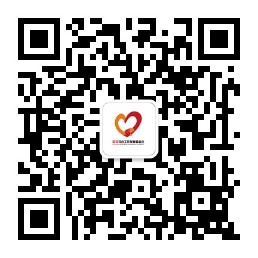 主    编：赵蓬奇     执行主编：王红卫编    辑：刘  嘉  薛洁茹 电    话：010-85728028    传 真：010-65516290地    址：北京市东城区王家园胡同10号       邮 编：100027电子邮箱：jjh_gycb@163.com网    址：http//www.zsswdf.org报    送：民政部慈善事业促进和社会工作司、民政部慈善事业促进和社会工作司社会工作处、民政部慈善事业促进和社会工作司慈善组织处、·民政部社管局部管社会组织工作处网    发：中国社会组织促进会、中国社会工作联合会、全国各地相关社会工作行业组织、社会工作服务机构、相关项目督导评估专家、合作伙伴“中国社会组织网”、“社工中国网”、《公益时报》、《社会与公益》杂志、“益网”中社社会工作发展基金会各专项基金科目名称考试时间（小时）满分记分试题类型社会工作实务（高级）3100案例题论述题